بيانات شخصيه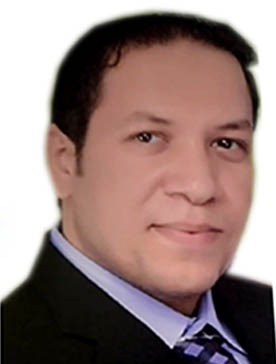 الاسم: محمد حسني حسان عثمانتاريخ ومحل الميلاد: 3/1/1982- ابوتشت- قنا- مصر.الوظيفه: أستاذ مساعد الكيمياء الحيويه الطبيه بكليه الطب بقنا- جامعه جنوب الوادي. الحاله الاجتماعيه: متزوج ولديه 3 أطفال.تليفون: 01098473605.عنوان العمل: قسم الكيمياء الحيويه الطبيه- كليه الطب بقنا- جامعه جنوب الوادي. البريد الالكتروني:mohammedhosnyhassaan@yahoo.commohammedhosnyhassaan@med.svu.edu.egالمؤهلات  الدراسيه:بكالوريوس الطب والجراحه سبتمبر 2004- بتقدير عام جيد جدا مع مرتبه الشرف من كليه الطب – جامعه سوهاج.ماجستير الكيمياء الحيويه الطبيه- نوفمبر 2009- تقدير امتياز- كليه الطب- جامعه اسيوط.دكتوراه  الكيمياء الحيويه الطبيه- اغسطس 2014- كليه الطب بقنا- جامعه جنوب الوادي.ماجستير طب الأطفال وحديثي الولاده- ابريل 2018- كليه طب الازهر بنين فرع أسيوط.دبلوم الباثولوجيا الاكلينيكيه والكيميائيه- ابريل 2022- كليه طب الازهر بنين – جامعه القاهره.التدرج العلمي والوظيفيطبيب امتياز بمستشفي سوهاج الجامعي في الفتره من 1/3/2005 حتي 28/2/2006.طبيب مقيم بقسم طب الأطفال وحديثي الولاده بمستشفي سوهاج الجامعي من 1/3/2006 حتي 1/8/2007.معيد بقسم الكيمياء الحيويه الطبيه بكليه الطب بقنا (2007-2010). مدرس مساعد بقسم الكيمياء الحيويه الطبيه بكليه الطب بقنا (2010-2014).مدرس بقسم الكيمياء الحيويه الطبيه بكليه الطب بقنا (2014-2019).استاذ مساعد بقسم الكيمياء الحيويه الطبيه بكليه الطب بقنا (2019-حتي تاريخه).وكيل كليه الصيدله لشؤن التعليم والطلاب (2019-2023).قائم باعمال رئيس قسم الكيمياء الحيويه الطبيه بكليه الطب بقنا (2019-حتي تاريخه).رئيس تحرير مجله جامعه جنوي الوادي الدوليه للعلوم الطبيه (2019-حتي تاريخه).مدير وحده خدمه تكنولوجيا المعلومات بكليه الطب (2015- حتي تاريخه).